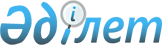 Қазақстан Республикасы Денсаулық сақтау министрлігінің кейбір бұйрықтарының күші жойылды деп тану туралыҚазақстан Республикасы Денсаулық сақтау министрінің 2020 жылғы 13 қарашадағы № ҚР ДСМ-190/2020 бұйрығы. Қазақстан Республикасының Әділет министрлігінде 2020 жылғы 16 қарашада № 21633 болып тіркелді
      "Құқықтық актілер туралы" 2016 жылғы 6 сәуірдегі Қазақстан Республикасының Заңы 27-бабының 2-тармағына сәйкес БҰЙЫРАМЫН:
      1. Осы бұйрыққа қосымшаға сәйкес тізбе бойынша Қазақстан Республикасы Денсаулық сақтау министрлігінің кейбір бұйрықтарының күші жойылды деп танылсын.
      2. Қазақстан Республикасы Денсаулық сақтау министрлігінің Заң департаменті заңнамада белгіленген тәртіппен:
      1) осы бұйрықты Қазақстан Республикасы Әділет министрлігінде мемлекеттік тіркеуді;
      2) осы бұйрықты ресми жарияланғаннан кейін Қазақстан Республикасы Денсаулық сақтау министрлігінің ресми интернет-ресурсында орналастыруды қамтамасыз етсін.
      3. Осы бұйрықтың орындалуын бақылау Қазақстан Республикасы Денсаулық сақтау министрлігінің жауапты хатшысына жүктелсін.
      4. Осы бұйрық алғашқы ресми жарияланған күнінен кейін күнтізбелік он күн өткен соң қолданысқа енгізіледі. Қазақстан Республикасы Денсаулық сақтау министрлігінің күші жойылған кейбір бұйрықтарының тізбесі
      1. "Клиникалық базалардың тізбесін бекіту туралы" Қазақстан Республикасы Денсаулық сақтау және әлеуметтік даму министрінің 2015 жылғы 30 қаңтардағы № 51 бұйрығы (Нормативтік құқықтық актілерді мемлекеттік тіркеу тізілімінде № 10852 болып тіркелген, 2015 жылғы 14 мамырда "Әділет" ақпараттық-құқықтық жүйесінде жарияланған).
      2. "Денсаулық сақтау ұйымдарына шығындарды бюджет қаражатының есебінен өтеу қағидаларын бекіту туралы" Қазақстан Республикасы Денсаулық сақтау және әлеуметтік даму министрінің міндетін атқарушының 2015 жылғы 28 шілдедегі № 627 бұйрығы (Нормативтік құқықтық актілерді мемлекеттік тіркеу тізілімінде № 11976 болып тіркелген, 2015 жылғы 15 қыркүйекте "Әділет" ақпараттық-құқықтық жүйесінде жарияланған).
      3. "Денсаулық сақтау ұйымдарына шығындарды бюджет қаражатының есебінен өтеу қағидаларын бекіту туралы" Қазақстан Республикасы Денсаулық сақтау және әлеуметтік даму министрінің міндетін атқарушының 2015 жылғы 28 шілдедегі № 627 бұйрығына өзгерістер мен толықтырулар енгізу туралы" Қазақстан Республикасы Денсаулық сақтау министрінің 2017 жылғы 27 қарашадағы № 874 бұйрығы (Нормативтік құқықтық актілерді мемлекеттік тіркеу тізілімінде № 16113 болып тіркелген, 2018 жылғы 3 қаңтарда Қазақстан Республикасы нормативтік құқықтық актілерінің эталондық бақылау банкінде жарияланған).
      4. "Денсаулық сақтау ұйымдарына шығындарды бюджет қаражатының есебінен өтеу қағидаларын бекіту туралы" Қазақстан Республикасы Денсаулық сақтау және әлеуметтік даму министрінің міндетін атқарушының 2015 жылғы 28 шілдедегі № 627 бұйрығына өзгерістер мен толықтырулар енгізу туралы" Қазақстан Республикасы Денсаулық сақтау министрінің 2018 жылғы 16 ақпандағы № 61 бұйрығы (Нормативтік құқықтық актілерді мемлекеттік тіркеу тізілімінде № 16421 болып тіркелген, 2018 жылғы 14 наурызда Қазақстан Республикасы нормативтік құқықтық актілерінің эталондық бақылау банкінде жарияланған).
					© 2012. Қазақстан Республикасы Әділет министрлігінің «Қазақстан Республикасының Заңнама және құқықтық ақпарат институты» ШЖҚ РМК
				
      Қазақстан Республикасы 
Денсаулық сақтау министрі 

А. Цой
Қазақстан Республикасы
Денсаулық сақтау министрі
2020 жылғы 13 қарашасы
№ ҚР ДСМ-190/2020
бұйрығына қосымша